技术规格书EVACB 系列交流 壁挂式充电桩 V3.0 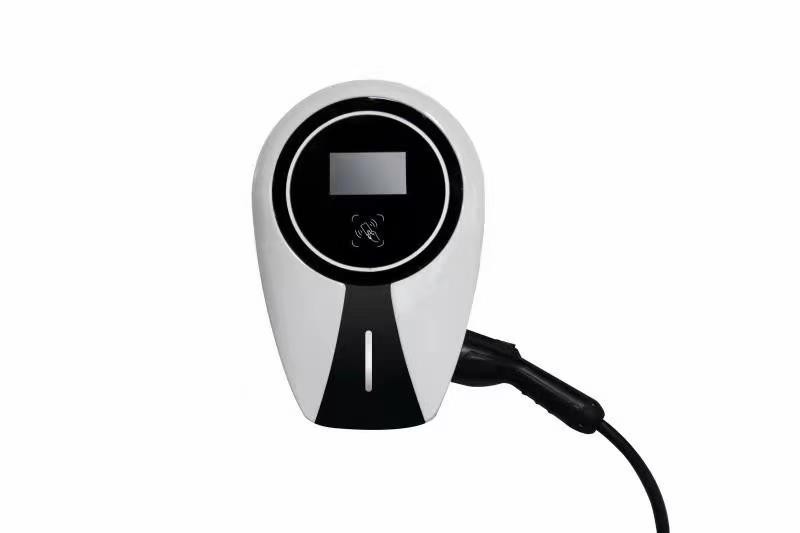 湖南京能新能源科技有限公司2021年9月27日技术文件修订记录 日期 版本 描 述 制作人 审核 备注 2016.08.01 V1.0 建档 2017.05.11 V1.1 调整参数 2019.03.12 V1.2 调整参数 2020.05.24 V2.0 调整参数 2021.09.27 V3.0 全新外观 项目编号EVACB07额定功率7kW产品名称交流壁挂式充电桩规格型号EVACB07-1产品用途新能源汽车充电产品范围新能源汽车产品概述具有特定控制、显示、通信功能，将交流电能量直接传送到新能源电动汽车上的充电设施总称。具有特定控制、显示、通信功能，将交流电能量直接传送到新能源电动汽车上的充电设施总称。具有特定控制、显示、通信功能，将交流电能量直接传送到新能源电动汽车上的充电设施总称。技术参数技术参数技术参数技术参数型号EVACB07-1EVACB07-1EVACB07-1最大输出功率（kW）7kW7kW7kW充电枪单枪单枪单枪显示方式4.3寸彩屏4.3寸彩屏4.3寸彩屏充电方式RFID刷卡、即插即充/RFID刷卡、即插即充、密码充电、扫码充电RFID刷卡、即插即充/RFID刷卡、即插即充、密码充电、扫码充电RFID刷卡、即插即充/RFID刷卡、即插即充、密码充电、扫码充电充电模式自动充满/自动充满、时间、电量、金额、预约模式自动充满/自动充满、时间、电量、金额、预约模式自动充满/自动充满、时间、电量、金额、预约模式联网方式///输入特性输入特性输入特性输入特性输入电压（V）176Vac～264Vac176Vac～264Vac176Vac～264Vac输入电流（A）≤32A≤32A≤32A交流输入频率（HZ）45～5545～5545～55输出特性输出特性输出特性输出特性额定输出电压（V）220Vac220Vac220Vac额定输出电流（A）32A32A32A最大输出电流（A）32A32A32A枪线长度（m）5m（标配）5m（标配）5m（标配）机械参数机械参数机械参数机械参数尺寸（高×宽×深）（mm）442*294*116mm（壁挂式）442*294*116mm（壁挂式）442*294*116mm（壁挂式）重量(kG)≤10kg≤10kg≤10kg